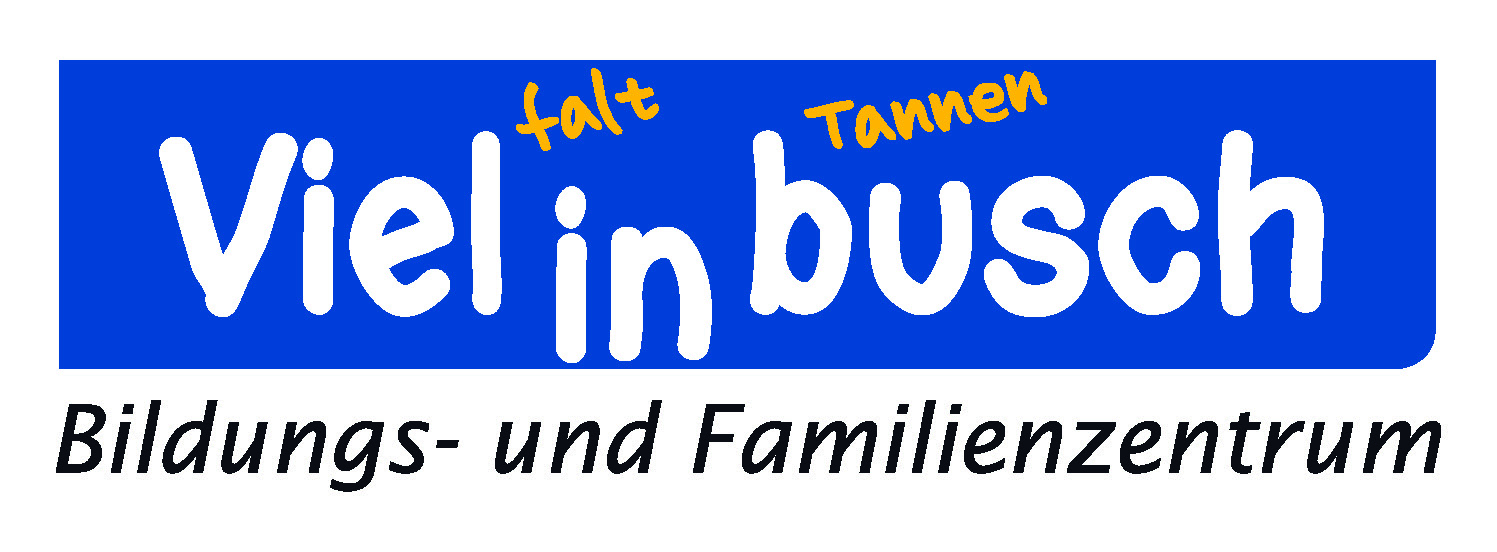 Programm März – Juni 2020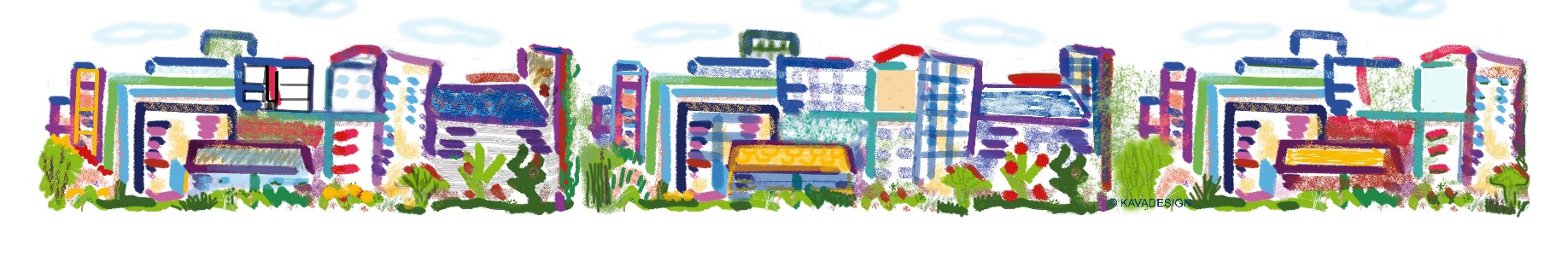 Herzlich WillkommenLiebe Tannenbuscherinnen und Tannenbuscher!Unser neues Programm fängt am 2.3. an und endet am 26.6.2020.Die Anmeldung startet am Samstag 8.2. von 10 bis 17 Uhr. 
Danach sind wir montags bis freitags von 9-18 Uhr für die Anmeldung da.n-DeutscAuf euren Wunsch hin haben wir das Programmheft umgestaltet. 
Alle Informationen in einer Sprache findest du hintereinander. 
Du musst also nicht mehr suchen ;-) 
Genaue Informationen zu den Kursen findest du nur in deutscher Sprache, weil sonst das Heft zu dick wird. Gerne helfen wir dir, alles zu verstehen.Wenn du Kinderbetreuung bei den Kursen brauchst 
oder wenn du besondere Hilfe bei deinem Besuch in unserem Haus brauchst, dann sage uns Bescheid.
Wir versuchen alles, damit jede*r teilnehmen kann.Wir haben keine festen Gebühren. Aber unsere Kurse kosten uns Geld.Deshalb erwarten wir eine Spende für unseren Förderverein bei der Anmeldung. Die Höhe der Spende bestimmst du, weil wir nicht wissen, wie viel du dir leisten kannst. Wir bitten dich aber, uns gegenüber fair zu sein.Wir grüßen dich herzlich und freuen uns auf deinen Besuch!Mona Kheir El Din mit Brihan Omar Simo, Gabriele Neuß-Sevellec, 
Jürgen Ackermann, Katja Schöneborn, Lena Thelen,  
Manar Kadhum, Marisa Wenzel, Mauricio Prates Fereira, 
Samir Allal und Yamina RajaaInformation  und „Café im Zentrum“Unser Eingangsbereich ist das Herzstück unseres Zentrums. Hier findest du unsere Information und unser „Café im Zentrum“.Unsere Information öffnet montags – freitags von 9.00 bis 18.00 Uhr
und am 2. Samstag im Monat von 10.00 bis 18.00 Uhr. Hier kannst du alles fragen, was deine Familie betrifft.Du kannst uns auch Ideen, Lob und Kritik mitteilen. Wir sind für dich, für deine Fragen, deine Sorgen und deine Wünsche da.Das Café im Zentrum öffnet zu den gleichen Zeiten. Warme Getränke gibt es jedoch erst ab 12.00 Uhr. Wir danken dir für eine Spende für jedes Getränk. 
Deine Kinder finden im Café einen schönen Spielbereich.
Das Kulturprogramm für Bonn liegt auch im Café aus.
Du kannst WLAN nutzen und andere nette Leute kennenlernen. Für deine kleine private Feier zwischen 9 und 15 Uhr reservieren wir gerne einen Teil des „Cafés im Zentrum“ für dich. Getränke und Kekse servieren wir gegen eine Spende.  EhrenamtDu willst Gutes tun für die Menschen in Tannenbusch und dabei Spaß haben?Dann werde Teil unseres “Teams für Tannenbusch“! Zum Beispiel:• schenke unseren Gästen im Café deine Aufmerksamkeit• sprich Deutsch mit Deutschlerner*innen als Sprachpat*in• begleite Kinder und Familien in den Ferien zu Ausflügen• hilf uns bei kleineren Hausmeisterarbeiten	• bastel und repariere einmal im Monat im Reparaturcafé• backe oder koche für das ReparaturcaféAls Freiwillige*r setzt du deine Fähigkeiten für etwas Sinnvolles ein und erweiterst nebenbei deine sozialen Kompetenzen.Werde Teil unseres Teams und lerne andere Freiwillige kennen bei unseren regelmäßigen Treffen mit Kaffee und Kuchen. Bei unseren kostenlosen Schulungen zu Anti Bias, Kommunikation und Konfliktlösung trainierst du wichtige Fähigkeiten, die dir auch in der Schule, im Beruf und im Alltag helfen.Du hast Fragen oder willst Teil unseres Teams werden?Marisa Wenzel freut sich über deine Nachricht unter ehrenamt@vielinbusch.de oder komme einfach vorbeiDienstag, Donnerstag und Freitag 10–15 UhrDas Ehrenamt im Haus Vielinbusch wird gefördert von der Aktion Mensch.AnmeldungDie Anmeldung startet am Samstag 8. Februar von 10 bis 17 Uhr.
Danach sind wir für die Anmeldung da: Montag bis Freitag  9-18 UhrSo funktioniert die Anmeldung:Du findest in unserem Programm einen Kurs, den du besuchen willst. 
Du kommst persönlich zum Anmelden.Du meldest dich an der Information an und wartest dann im Café, 
bis du an der Reihe bist. Du nennst uns deine Daten, den Kurs und ob du Kinderbetreuung 
oder Hilfe für die Teilnahme brauchst.Dann kannst du spenden für den Förderverein Vielfalt in TannenbuschWir geben dir eine Anmeldebestätigung. Dort stehen dein Name und die Kursdaten. Mit dieser Anmeldebestätigung kannst du den Kurs besuchen. 
Nimm die Anmeldebestätigung beim ersten Mal zum Kurs mit!Wenn du einmal nicht zum Kurs kommen kannst, dann sage Bescheid (WhatsApp, Anruf 0228/76363873). Wenn du drei Mal nicht da warst und nicht Bescheid gibst, verlierst du deinen Platz. Dann können andere teilnehmen. Wir bitten um Verständnis.Offene Angebote (Ohne Anmeldung. Einfach vorbeikommen. )Jeden Montag 10.00-12.00 Ohren-Sofa Hast du etwas auf dem Herzen? Brauchst du einfach mal jemanden zum Reden?Marisa Wenzel ist professionelle Zuhörerin und Coach für Konfliktlösung.Sie hört dir zu. Sie sagt nichts weiter.Wenn du eine Lösung suchst, findet sie sie mit dir gemeinsam.Marisa Wenzel, Mediatorin, Coach für Konfliktlösung und Ethnologin 
(Deutsch, Englisch, Französisch)Jeden Dienstag 15.00-16.00 Vermittlung von ehrenamtlichen Sprachpaten Siehe „Sprachen“Jeden Mittwoch 9.00-11.00 Papier, Schere, Kleber – so förderst du dein Kind!Für die Förderung von Kindern muss man nicht viel Geld ausgeben. Wir zeigen Eltern, wie man auch mit Alltagssachen preiswerte Spiel- und Lernmaterialien basteln kann. Wir basteln Gesellschaftsspiele, verschiedene Puppen, Masken, Spiele mit Tieren, eigene kleine Bücher, einfache Musikinstrumente, Jonglierbälle, Mobiles und vieles mehr. Eltern können diese praktischen Ideen selbst ausprobieren und sie mit nach Hause nehmen und mit ihren Kindern gemeinsam kreativ werden. Förderung beantragt beim Stadtteilfonds Neu-Tannenbusch Marlies Wehner, Sozialwissenschaftlerin, Tania Ron, Elternbegleiterin, FiBB e.V. (Deutsch, Russisch)Jeden Mittwoch 15.00-17.00 Teestube Wir trinken Tee und Kaffee und unterhalten uns über alles, was uns interessiert. Hier finden wir neue Freunde und besiegen die Einsamkeit.Für Gäste mit und ohne Behinderungen, für ältere und junge Gäste und für Gäste mit verschiedenen Familiensprachen.Gabriele Neuß-Sevellec (Deutsch, Französisch)Jeden Donnerstag 9.00-11.00 Offene Müttergruppe Wir sprechen über das Schulsystem und Bildungswege in NRW; Gesundheits-förderung und Bewegung; gesunde Ernährung und Zahnhygiene; die Bedeutung des Spiels für Kinder; Wie lernen Kinder gut?; altersgemäße Entwicklung; mehrsprachige Erziehung; kritische und altersgemäße Mediennutzung; interkulturelles Zusammenleben.Soukaina Nouri, Elternbegleiterin (Arabisch, Deutsch)Mechthild Kleine-Salgar, Diplom Pädagogin (Deutsch, Türkisch) 
Paulina Mashallah, Studentin Soziale Arbeit (Polnisch, Deutsch)Jeden Donnerstag 16.00-17.30 Vorlesen und Basteln für Kinder ab 4 JahrenSiehe „Kinder und Jugendliche“Jeden Donnerstag Leseclub mehrsprachig für Kinder 8-12 Jahre (Uhrzeit in Planung)Siehe „Kinder und Jugendliche“Jeden Freitag 10.00-12.00 Interkulturelles FrauenfrühstückWir frühstücken gemeinsam, dann besprechen wir ein bestimmtes Thema. Jede Frau bringt etwas für das Buffet mit. Wir stellen Getränke. Manchmal kommt eine Spezialistin dazu. Zum Beispiel zum Thema Ernährung, Sexualität und Verhütung, Ausbildung, Kunst. Einmal im Jahr machen wir einen Ausflug. Linda Shabanah, Politikwissenschaftlerin (Arabisch, Deutsch)
Manar Kadhum; Servicefachkraft (Deutsch, Arabisch)Freitag 17.30-19.30 Treffen für junge Frauen ab 16 Linda Shabanah, Politikwissenschaftlerin, FiBB e.V. (Arabisch, Deutsch)Jeden Sonntag 18.30-20.30 Treffen für junge Männer ab 18 Khaled Al Ali, M. Bilal Kalash, Studenten, FiBB e.V. (Arabisch, Deutsch)Was ist dir wichtig? Diskussionen, Filme, Ausflüge in netter Atmosphäre.Das sind unsere Themen: Strategien gegen Diskriminierung; Bildung und Beruf; kritische Mediennutzung; Rechte und Pflichten in der Demokratie; „Spielregeln“ im Umgang mit Behörden und Einrichtungen; Geschlechterrollen. Einmal im Monat freitags 18.00-20.00 Papa-ClubNächste Termine: 28.02., 27.03.,15.05.,26.06.Wir trinken gemeinsam Tee und Kaffee und besprechen Themen, die für uns Männer wichtig sind, zum Beispiel die Rolle als Vater, Entwicklung von Kindern, Kindererziehung zwischen zwei Kulturen, Trennung und Scheidung, Pubertät, Jobsuche, Männergesundheit. Außerdem werden wir auch Werkstattkurse, Ausflüge und Sportangebote nur für Männer mit und ohne Kinder anbieten. Jeder von euch kann mitbestimmen, was wir machen.Gefördert durch das Bundesministerium des Innern, für Bau und Heimat.Jürgen Ackermann, Sozialpäd., Musiktherapeut, Physiotherapeut (Deutsch,Englisch)
Samir Allal, Sprach-& Kulturmittler (Arab.,Deutsch,Spanisch,Französisch,Tamazight)Mahmud Niazi, Sprach-& Kulturmittler (Urdu, Deutsch, Englisch)
Abdihakim Kilas, Sprach- und Kulturmittler  (Somalisch, Deutsch)In Planung (donnerstags oder freitags) Tanz und Fitness für Frauen ab 16 JahreEinfach abtanzen und gemeinsam unterschiedliche Tänze und Schrittfolgen ausprobieren. In Kooperation mit dem StadtsportbundSaloua Oudda, Übungsleiterin (Arabisch, Deutsch, Französisch)Jeden letzten Freitag im Monat 19-24  Seniorentreff für arabischsprachige MännerHani Sali, Familienkulturverein e.V. هاني سليم، الإتحاد الثقافي الأسري(Arabisch, Deutsch)Der 2. Samstag im Monat 13.00-16.00 Reparaturcafé Toaster oder Staubsauger defekt? Kleid gerissen oder Spielzeug kaputt? Wegwerfen? Warum nicht reparieren? Wir laden dich ein deine defekten Sachen gemeinsam mit unseren Helfer*innen zu reparieren. Spenden erwünscht.Ronan Sevellec, Fernseh- und Radiotechniker und ehrenamtliche Helfer*innen (Französisch, Deutsch)Samstags 16.00-19.00 Offener Musik- und Kulturtreff 
(Termine werden bekannt gegeben)Offenes Kulturangebot mit Musik, Ausstellungen, Tanz und anderes Schönes für interessierte Hörer und Zuschauer.Wir suchen immer Musiker*innen, Gruppen, Aussteller*innen oder andere Künstler*innen, die gerne zusammen musizieren, tanzen, ausstellen oder Theater spielen wollen. Kleine und große Künstler*innen laden wir ein, bei uns aufzutreten oder auszustellen. Bitte melden unter kultur@vielinbusch.de  oder 0228/76363872Jürgen Ackermann,Sozialpädagoge,Musiktherapeut,Physiotherapeut (Deutsch, Engl.)Samstags nachmittags Familientheater ab 4 JahreSiehe „Kinder und Jugendliche“ SprachenDeutsch Alphabetisierung  mithilfe der MutterspracheJeden Montag und Mittwoch 9.30-12.00 für Farsi-/Darisprachige Jeden Montag und Donnerstag 15.30-18.00 für Arabischsprachige Du möchtest gerne Deutsch lesen und schreiben lernen? Du möchtest endlich einen Kurs finden, wo du in deinem Tempo Deutsch lernen kannst? In diesem Kurs lernst du Schritt für Schritt Deutsch. Mithilfe deiner Muttersprache. Am Ende kannst du A1 oder A2 erreichen. In Kooperation mit der Gesellschaft für Interkulturelles Zusammenleben gGmbH (GIZ), gefördert durch das BMBF.Truska Alaadin (Arabisch, Deutsch, Sorani/Kurdisch)Fauzia Khatibi-Ayyub (Dari, Farsi, Deutsch, Arabisch)Arabisch als FremdspracheMontags 16.00-17.30 Anfänger*innen, donnerstags 16.00-17.30 FortgeschritteneDie Kurse sind für alle, die zu Hause kein Arabisch sprechen.
Du bist im Anfängerkurs richtig, wenn du Arabisch lesen, schreiben und sprechen lernen willst und mit dem arabischen Alphabet beginnst. Du bist in dem Fortgeschrittenen-Kurs richtig, wenn du kurze arabische Sätze lesen und schreiben kannst und deine Kenntnisse vertiefen willst. Intesar Saleh, Lehrerin (Arabisch, Deutsch)Jeden Dienstag 15.00-16.00 Vermittlung von ehrenamtlichen Sprachpat*innen Deutsch lernen ist nicht einfach. Vor allem das Sprechen im Alltag fällt vielen schwer. Deshalb haben wir Mini-Sprachgruppen bei uns. Ehrenamtliche Sprachpat*innen leiten die Gruppen. Hier kannst du Deutsch sprechen und verstehen üben oder dich für die Prüfung vorbereiten.
Voraussetzung: Du bist fertig mit dem Integrationskurs, du darfst keinen Integrationskurs besuchen oder du bereitest dich vor auf eine Deutschprüfung (B1/B2). Lass dich bei uns dazu beraten. Katja Schöneborn, Lehrerin Deutsch als Fremdsprache (Deutsch, arabischlernend)Jeden Dienstag und Donnerstag  Deutschkurs für Kinder 15.30-16.30 Für Klasse 1 und 2, 16.45-17.45 Für Klasse 3 und 4Siehe „Kinder und Jugendliche“Jeden Mittwoch 15.30-16.30 Arabisch 1 für KinderJeden Mittwoch 16.45-17.45 Arabisch 2 für Kinder Siehe „Kinder und Jugendliche“SportJeden Dienstag 17.30-18.30 Fitness für MännerDu hast einen anstrengenden Alltag. Dein Rücken hält viel aus. Hier kannst du etwas für deine Fitness tun und Rückenschmerzen vorbeugen mit Übungen und Spielen. Hallenschuhe bitte mitbringen.Gefördert durch das Bundesministerium des Innern, für Bau und HeimatRashid Ahajjam, Fitnesstrainer (Deutsch,Arabisch, Englisch)Jeden Mittwoch 17.30-18.30 Leichtes Fitness-Training für Frauen Du hast lange keinen Sport gemacht? Vielleicht hast du Gesundheitsprobleme? Dann ist dieser Kurs richtig für dich. Wir bieten ein leichtes Fitnessprogramm. Großes Handtuch und Hallenschuhe  bitte mitbringen oder barfuß trainieren.Gefördert im Rahmen des Komm-An NRW Programms.Saloua Oudda, Übungsleiterin und angehende Rehasport-Übungsleiterin (Arabisch, Deutsch, Französisch)Jeden Donnerstag 9.30-10.30 Power Fitness-Training für FrauenAnspruchsvolles Training für sportliche Frauen. Bei Krankheiten an Herz/Lunge bitte den Arzt/die Ärztin fragen. Großes Handtuch und Hallenschuhe  bitte mitbringen oder barfuß trainierenGefördert im Rahmen des Komm-An NRW Programms.Rakiedah Bani Odeh, Übungsleiterin (Arabisch, Deutsch)In Planung (donnerstags oder freitags) Tanz und Fitness für Frauen ab 16Siehe „Offene Angebote“Kreativ seinJeden Montag 14.00-16.00 Nähkurs für FortgeschritteneWir schneidern wie die Profis, stellen unser persönliches Schnittmuster her und nähen an der Maschine ein einfaches Kleidungsstück. Du musst an der Maschine nähen können.Gefördert im Rahmen des Komm-An NRW Programms.Ghania Filali, Konfektionsschneiderin (Arabisch, Deutschlernend, Französisch)Jeden Montag 16.00-18.00 Nähkurs für Anfänger und AnfängerinnenFür Personen, die noch nicht an der Maschine genäht haben. 
Hier lernst du die Nähmaschine kennen und kannst erste einfache Sachen wie ein Mäppchen oder eine Handyhülle nähen.Gefördert im Rahmen des Komm-An NRW Programms.Fatoumo Abdulle, Hobbyschneiderin (Somalisch, Deutsch, Arabisch, Französisch)Jeden Dienstag 15.30-17.00 Kunst-AG für Kinder und Jugendliche Klasse 3-13 Siehe „Kinder und Jugendliche“Jeden Mittwoch 9.00-11.00 Papier, Schere, Kleber – so förderst du dein Kind!Siehe „offene Angebote“Jeden Mittwoch 10.00-12.15 Nähkurs für Anfänger*innenFür Personen, die noch nicht an der Maschine genäht haben. 
Hier lernst du die Nähmaschine kennen und kannst erste einfache Sachen wie ein Mäppchen oder eine Handyhülle nähen.Gefördert im Rahmen des Komm-An NRW Programms.Fatoumo Abdulle, Hobbyschneiderin (Somalisch, Deutsch, Arabisch, Französisch)Jeden Mittwoch 16:00-18:30 Kreativwerkstatt für MädchenDu arbeitest gerne mit deinen Händen und hast Lust, dich kreativ auszutoben? Du bist zwischen 12 und 21 Jahre alt? Dann bist du in der Kreativwerkstatt genau richtig. Hier wird gehämmert, genäht, geklebt, gemalt, gehäkelt. Aus Altem wird Neues, egal, ob mit Holz, Stoff, Pappe oder Metall. Gemeinsam überlegen wir uns tolle Projekte, die wir zusammen umsetzen. In Kooperation mit der Rheinflanke gGmbHFranziska Kluge, Jugendarbeit Bonn  (Deutsch, Spanisch, Niederländisch)Der 2. Samstag im Monat 13.00-16.00 ReparaturcaféReparateure gesucht für die Reparatur von Schmuck, Uhren und Handys!Hast du Spaß am Handwerken? Reparierst du zu Hause oder bei Freunden?Hast du Lust, anderen zu helfen? Du kannst uns beim Reparaturcafé helfen.Wir brauchen dich einmal im Monat samstags von 12 bis 17 Uhr. Wir sind eine nette Gruppe und haben Spaß am Tüfteln.Kontakt: Ronan Sevellec, reparaturcafe@vielinbusch.deKinder und Jugendliche Patenprojekt für Kinder von psychisch/ chronisch kranken ElternGeschulte ehrenamtliche Pat*innen bieten Kindern von psychisch/chronisch kranken Eltern regelmäßige Kontakte und kindgerechte Freizeitaktivitäten an. Das ist gut für die gesunde emotionale Entwicklung der betroffenen Kinder. Die Pat*innen werden von erfahrenen Fachkräften vom Familienkreis e.V. begleitet. Bei Interesse bitte anrufen 0228/18464204. In Kooperation mit dem Familienkreis, Vanessa Hake, Kulturwissenschaftlerin, (Deutsch, Englisch, Spanisch)Jeden Dienstag 15.30-17.00 Kunst-AG für Kinder und Jugendliche Klasse 3-13Music moves – wir malen TöneIm Beethovenjahr 2020 malen wir Töne. Wir hören Farben. Musik wird zu Bildern. Wir werden uns mit der Vielfalt von Musik künstlerisch auseinandersetzen. Die Teilnehmenden bringen ihre Lieblingsmusik mit, stellen Künstler, Genre, Text, Melodie oder ein besonderes Instrument vor und bringen zum Ausdruck, was sie ganz persönlich mit ihrer Lieblingsmusik verbinden. Gearbeitet wird mit verschiedenen Materialien, malen, zeichnen, Installationen, Collagen – alles ist erlaubt. Auch Klanginstallationen sind möglich. Die Teilnehmenden entscheiden selbst, womit sie arbeiten. 
Die AG wird angeboten im Rahmen von „SpARTE EINSZWEIDREI“,  ein Programm des Bonner Kulturamts.Maruf Ahmed, Bonner Künstler (Bangla, Deutsch)Jeden Dienstag und Donnerstag Deutschkurs für Kinder 15.30-16.30 Für Klasse 1 und 2, 16.45-17.45 Für Klasse 3 und 4Diese Kurse sind für Kinder, die die Grundschule besuchen und noch nicht so gut Deutsch sprechen. Dein Kind verbessert sein Sprachverständnis in Deutsch und kann so besser in der Schule mitmachen. In Kooperation mit der Stadtteilbibliothek Tannenbusch und der internationalen Begegnungsstätte.Nadia Ouatiki, Lehrerin Deutsch als Fremdsprache (Deutsch)Jeden Mittwoch 15.30-16.30 Arabisch 1für Kinder Jeden Mittwoch 16.45-17.45 Arabisch 2 für Kinder Kinder mit der Familiensprache Arabisch lernen im ersten Kurs das arabische Alphabet und erste Wörter lesen und schreiben und im zweiten Kurs vertiefen sie das Lesen und Schreiben. Die Kinder lernen auch Gedichte und Lieder – ganz genau, wie ihre Eltern es früher gelernt haben. Anmeldung nur möglich nach Rücksprache mit der Lehrerin, da der Kurs schon läuft.Intesar Saleh, Lehrerin (Arabisch , Deutsch)Jeden Donnerstag 16.00-17.30 Vorlesen und Basteln für Kinder ab 4 JahrenGemeinsam gehen wir in die Stadtteil-Bibliothek, lesen ein Buch und durchleben aktiv die Geschichte. Danach basteln wir passend zum Buch oder zur Jahreszeit. Mütter und Väter können im Café die Zeit genießen. Marlies Wehner, Fatou Abdulle, Shams Amin  (Arabisch, Deutsch, Somalisch)Jeden Donnerstag Leseclub mehrsprachig für Kinder 8-12 Jahre (Uhrzeit in Planung)Wir treffen uns zum gemeinsamen Lesen und Vorlesen von Lieblingsbüchern in mehreren Sprachen. Dadurch entdecken die Kinder die Freude an Büchern und verbessern ihr Lesen in Deutsch und ihren Herkunftssprachen. In den Ferien gibt es dazu weitere tolle Aktivitäten. In Kooperation mit der Stadtteilbibliothek und der Stiftung Lesen.Shams Amin, Fatou Abdulle, Mauricio Prates-Ferreira und Lena Thelen(Deutsch, Arabisch, Somalisch)Jeden Freitag 15.30-16.15Bewegung und Entspannung mit Musik für GrundschulkinderBewegungsspiele wirken anregend und aktivierend. Die Übungen schulen die soziale- und die Selbstkompetenz, fördern Haltung, koordinative Fähigkeiten und Rhythmusfähigkeit. Gleichzeitig ist auch Entspannung wichtig für Kinder. Deshalb gibt es jetzt Bewegungsspiele im wöchentlichen Wechsel mit dem „Hörclub“, bei dem wir spannenden Hörspielen zuhören.Jürgen Ackermann, Sozialpäd., Musiktherapeut, Physiotherapeut (Deutsch,Englisch)Jeden Freitag 16.30-18.00Selbstverteidigung und Selbstbehauptung für Kinder und Jugendliche ab 10In diesem Kurs geht es darum, in sich selber zu vertrauen, Respekt vor anderen zu zeigen und somit auch Respekt zu erlangen. Du lernst dich zu behaupten ohne andere zu verletzten. Im Notfall kannst du dich auch selbst verteidigen. Du kannst aber auch einfach neue Freunde kennenlernen.Ahmed Al-Farhani, Karatetrainer und –prüfer, Selbstverteidigungsleher (Deutsch, Arabisch)Samstags nachmittags Familientheater ab 4 Jahre (Termine in Planung)In Zusammenarbeit mit der Brotfabrik wird mehrmals im Jahr ausgesuchtes Puppentheater gezeigt. Es ist ein besonderes Erlebnis. Häufig können die Kinder direkt in Kontakt mit den Puppen treten und das Theater so „begreifen“. Anschließend malen und erzählen wir die Geschichte.Termine werden kurzfristig bekannt gegeben. Gefördert durch das Ministerium für Kultur und Wissenschaft des Landes Nordrhein-Westfalen.9.04. 16:00-18:00 Kinderfest „Wie schön, dass du geboren bist“Unter dem Motto “Wie schön, dass du geboren bist” feiern wir mit und für Kinder. Wir spielen, singen, …. Mehr Informationen im Osterferienprogramm.Förderung beantragt bei Stadtteilfonds Neu-Tannenbusch.Marlies Wehner und Helfere*innen aus den Jugendgruppen, FiBB e.V.14.04.-18.04. Osterferienprogramm für die ganze FamilieDas Programm kündigen wir an kurz vor den Ferien auf Plakaten und auf http://www.vielinbusch.de/kurse. Digitale Welt Freitags 15.30-17.30 Computer-Wissen für den AlltagDer Computer ist aus dem Alltag und Beruf nicht mehr wegzudenken. Deshalb wollen wir in diesem Halbjahr weitermachen mit den Computerkursen. Du kannst dich für einen oder für zwei Kurse anmelden. Wir nutzen Open Office Programme, die du zu Hause kostenlos herunterladen und nutzen kannst. In Kooperation mit der Stadtteilbibliothek Tannnenbusch.Teil 4: 28.2.20 – 3.4.20 Briefe schreiben (Open Office Writer) Teil 5: 29.5.19 – 26.6.19 Mit Tabellen kalkulieren (Open Office Calc)Anmeldung für jeden Teil einzeln.Ort: Stadtteilbibliothek TannnenbuschKursleitung noch offenWichtige InformationNutzung deiner Daten:Du gibst uns deine Daten für die Anmeldung für einen Kurs. 
Wir werden deine Daten nur für den Anmeldeprozess und für die Teilnehmerlisten verwenden. Wir geben nicht deine Daten ohne deine Einwilligung weiter.Deine Daten fließen anonymisiert in eine Statistik, die wir bei der Stadt Bonn und beim Land NRW einreichen müssen. Keiner kann von den Daten auf dich zurückschließen.Einwilligung zur Nutzung deiner Daten:Mit der Anmeldung zu einem Kurs erteilst du uns eine Einwilligung (Art. 6 Abs. 1 lit. a DSGVO) für die oben genannte Nutzung deiner Daten. Du kannst diese Einwilligung jederzeit widerrufen. Sag uns das einfach. Wir löschen dann deine Daten. Du kannst dann jedoch nicht an dem Kurs teilnehmen, für den du dich angemeldet hast. Die Rechtmäßigkeit der bis zum Widerruf erfolgten Datenverarbeitungsvorgänge bleibt vom Widerruf unberührt.Löschung deiner Daten:Die von dir im Anmeldeprozess eingegebenen Daten verbleiben bei uns, bis du uns zur Löschung aufforderst,oder deine Einwilligung zur Speicherung widerrufst,und der Kurs endet und die Statistik für das Quartal, indem der Kurs stattgefunden hat, erstellt wurdeund die vom Land NRW vorgeschriebene Aufbewahrungsfrist verstrichen ist.Zwingende gesetzliche Bestimmungen und Aufbewahrungsfristen bleiben unberührt.Veröffentlichung von FotosWir machen Fotos von Teilnehmenden unserer Veranstaltungen zu Dokumentations- und Werbezwecken; auf unserer Website, in unseren Berichten und in unserem Programmheft. Wenn du nicht damit einverstanden bist, sage uns vor dem Fotografieren Bescheid. Wir fotografieren dich dann nicht. Wenn du uns erst nach der Veröffentlichung deines Fotos Bescheid sagst, werden wir dein Foto in elektronischen Dateien löschen. Bei gedruckten Fotos können wir dann leider nichts mehr machen.BeratungWir haben jeden Tag offene Beratungen zu verschiedenen Themen. 
Wenn du kommst, sage bitte an der Information Bescheid, dass du eine Beratung wünschst. Du findest das aktuelle Beratungsprogramm auf www.vielinbusch.de/wir-helfen. Treffpunkt für VereineVereine können unsere Räume nutzen für ihre Bildungs- und Kulturarbeit. Bürgerinitiativen und ähnliche Gruppen können auch unsere Räume nutzen. Anfragen zur Raumnutzung an: Förderverein Vielfalt in Tannenbusch, Gabriele Neuß-Sevellec, verwaltung@vielinbusch.de, 0228/76363871Diese Vereine/Gruppen treffen sich regelmäßig im Haus Vielinbusch:Arbeitskreis Vielfalt in Tannenbusch, Deutsch-Libysche Gesellschaft e.V., Deutsch-Somalischer Freundschaftskreises e.V., Deutsch - Tamilischer Kulturvereins e.V., Deutsch-Tunesischen Vereins e.V., Fachstelle für interkulturelle Bildung und Beratung – FiBB e.V., Familienkulturverein e.V., Manaasil Lernwelten e.V., Tamilaalayam e.V. Unsere KontaktdatenUnsere Adresse:Oppelner Str. 130 , 53119 BonnHaltestelle: Tannenbusch Mitte, Eingang schräg gegenüber von KauflandEmail, Telefon und Internet: Telefon: 0228/76363873	Email: verwaltung@vielinbusch.de Internet: www.vielinbusch.de	WhatsApp:0160/93034184 (nur Messages) TrägerschaftVerantwortlich für dieses Programm ist die Unternehmergesellschaft 
Vielfalt in Tannenbusch (haftungsbeschränkt). Geschäftsführer*innen sind Hermann Classen, Marlies Wehner, Susanne Seichter. Gesellschafter*innen sind:Bildungswerk Interkultur, Deutsch-Libysche Gesellschaft e.V., Deutsch-Somalischer Freundschaftskreis e.V., Fachstelle für interkulturelle Bildung und Beratung – FiBB e.V., Familienkreis e.V., Familienkulturverein e.V., Frauen lernen gemeinsam e.V. und Motiviva e.V. Wir sind Mitglied im Paritätischen Wohlfahrtsverband und im Verband Interkultureller Arbeit VIA.FörderungWir werden gefördert von der Stadt Bonn (Amt für Soziales und Wohnen) 
und zusätzlich im ersten Halbjahr 2020:Aktion Mensch, Bundesministerium des Inneren, für Bau und Heimat,Kulturamt der Stadt Bonn, Ministerium für Kinder, Familie, Flüchtlinge und Integration NRW. Wir bedanken uns für die Unterstützung.